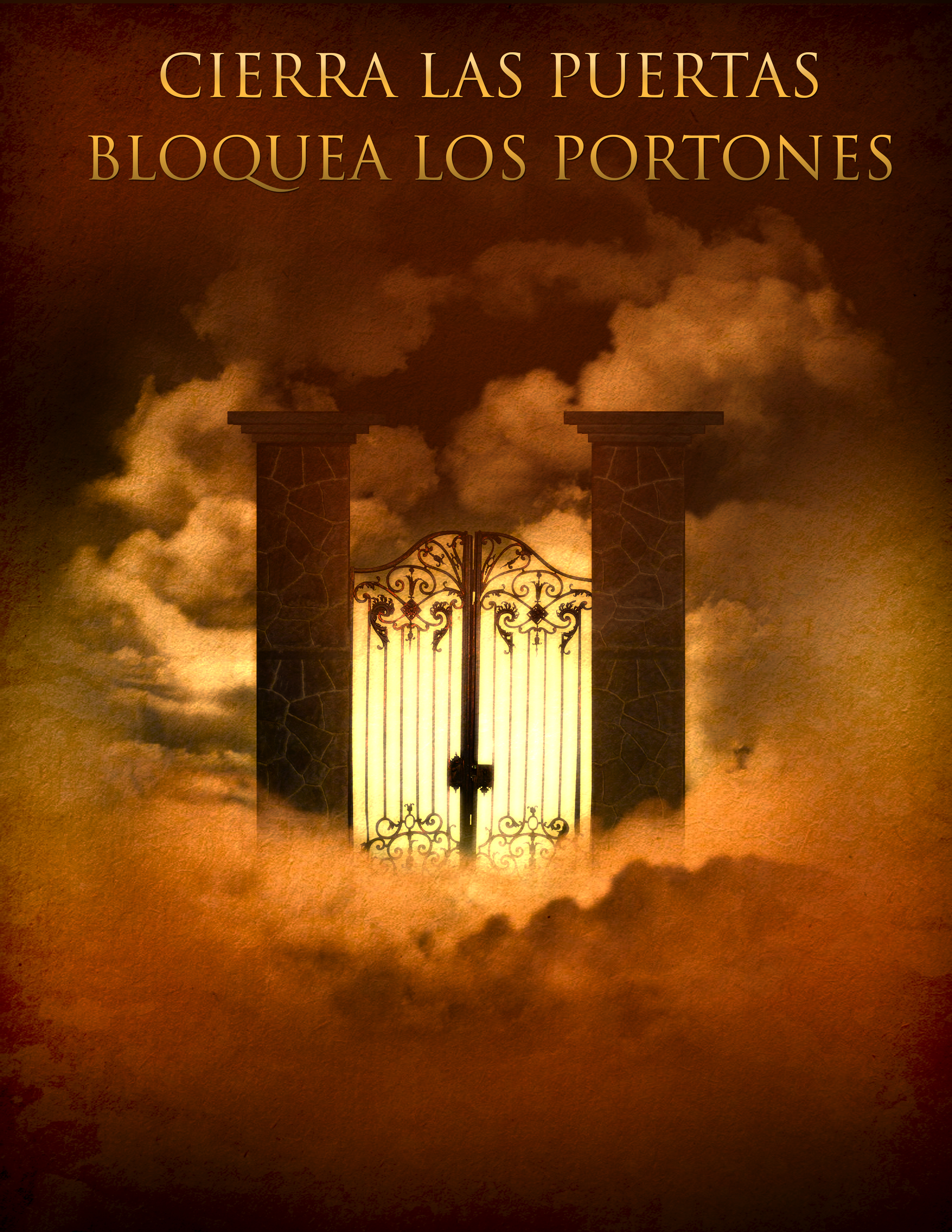 INIQUIDAD: Una Forma Torcida y Distorsionada“JAH, si mirares a los pecados, ¿Quién oh Señor, podrá mantenerse? Pero en Ti hay perdón, para que seas reverenciado.” (Salmo 130:3-4)¿Qué es iniquidad? Iniquidad está definida como algo torcido y distorsionado. La palabra Hebrea para iniquidad es Avon y significa malo, culpa, pecado y enfermedad moral. De hecho significa cualquier cosa que se aparta del camino recto y perfecto de Dios. El origen de la iniquidad se encuentra en la caída del mismo Satanás en el momento que él le permite a sus pensamientos creer algo diferente y opuesto a la Justicia Divina. “Tu, querubín grande, protector, yo te puse en el santo monte de Dios, allí estuviste; en medio de las piedras de fuego te paseabas. Perfecto eras en todos tus caminos desde el día en que fuiste creado, hasta que se halló en tí maldad.”  (Ezequiel 28:14-15)Podemos ver la iniquidad nuevamente en el Jardín con la caída de Adán y Eva cuando se rebelaron en contra de la Palabra de Dios. Satanás que ya tenía en el una semilla que estaba torcida y distorsionada, corrompió el corazón y los pensamientos de Eva a travéz del engaño. Ella entonces le dio de comer a Adán y él lo hizo. Instantáneamente sus ojos fueron abiertos.Dios conocía las acciones de Adán y Eva y el efecto que provocarían a las generaciones venideras, entonces El proveyó una salida para la humanidad de la maldición del enemigo. Cuando El le dijo a la serpiente, “Y pondré enemistad entre ti y la mujer, y entre tu simiente y la simiente tuya; ésta te herirá en la cabeza, y tu le herirás en el calcañar.” (Génesis 3:15), El estaba poniendo en claro que Su semilla (Jesús) aplastaría la cabeza de Satanás juntamente con los pensamientos y preconcepciones que habían sido transmitidas de él al hombre para que se aparte de Dios El Padre. Aunque Jesús fue herido por nuestras transgresiones y molido por nuestras iniquidades….” (Isaías 53:5), es nuestra responsabilidad caminar en lo que Jesús ya hizo por nosotros en el Calvario.Las palabras iniquidad y maldad son nombradas muchas veces en la Biblia. Si examinaramos de cerca nuestra propia naturaleza de pecado, descubriríamos a éste peligroso duo –iniquidad y pecado- son la raíz de numerosos problemas que sufrimos. El hombre nace impregnado con pensamientos de maldad e iniquidad en su corazón. Cada uno de éstos pensamientos e intenciones son lo opuesto a la justicia, verdad y amor –la naturaleza misma de quien es Dios. Para hacerlo simple, iniquidad es la suma de todos los pensamientos torcidos o la maldad total de la raza humana.La iniquidad opera como un cordón umbilical que transmite el DNA espiritual de la maldad de una generación a otra. Así es como lo torcido, el legado pecaminoso del hombre es impreso y pasado a sus hijos. Estos niños van a, con el tiempo, torcer la iniquidad aún más, agregándole sus propios pecados a los ya existentes por sus antepasados y así volviéndolos a pasar a sus hijos. Esto en si, no debiera ser una sorpresa para nosotros. Desde el principio, las iniquidades han sido pasadas de generación a generación como un bastón en las carreras. Lo que necesitamos entender es que éste bastón que estamos sosteniendo o pasando es como algo escondido con influencias maléficas para nosotros y las próximas generaciones.“Sino que cada uno es tentado, cuando de su propia concupiscencia, es atraído y seducido. Entonces la concupiscencia, después que ha concebido, da a la luz el pecado, siendo consumado, da a luz muerte.” (Santiago 1:14-15)Las iniquidades afectan nuestro comportamiento, pensamientos y cada parte de nuestro ser, el espiritual y nuestro cuerpo físico. Las ataduras de iniquidad pervierten el espíritu de cada hombre, influenciando sus acciones físicas porque están atadas y gobernadas por el mundo espiritual de la oscuridad. El diablo tiene el derecho a usar nuestras iniquidades no solo para atarnos a las maldiciones de nuestros antepasados, sino tambien para robarnos, destruirnos y aún matarnos. A no ser que nosotros confrontemos y conquistemos la iniquidad en nuestras vidas, vamos a encontrarnos con los juicios de Dios y nunca recibiremos todas las bendiciones que El tiene para nosotros (Leer Levíticos Capítulo 26).Dios anhela que disfrutemos de los beneficios de Sus bendiciones. Entonces cuando nuestro caminar se tuerce, Dios trabaja a travéz de nuestras pruebas para atraernos nuevamente a Su orden divino. Si continuamos ignorando y rechazando Su gracia, entonces estaremos sujetos a Su juicio.Muchos ven el juicio de Dios desde ésta perspectiva: como un castigo por el error. Y es verdad. Pero lo mas importante que debemos entender que lo que mas quiere Dios con el juicio es de traer orden sobre todas las cosas de acuerdo con Su voluntad y Su justicia. Dios conoce muy bien como interfiere el diablo en la vida del hombre a travéz de las iniquidades- tanto de creyentes como no creyentes, pero El igualmente juzgará nuestras palabras y acciones por igual.“…Porque yo soy Jehová tu Dios, fuerte, celoso, que visito la maldad de los padres hasta la tercera y cuarta generación de los que me aborrecen.” (Exodo 20:5)Fíjese que en éste pasaje de la Biblia Dios visita la iniquidad no el pecado. La mayoría de los creyentes confiesan los pecados a Dios, pero nunca le piden que remueva sus iniquidades. Allí es donde nuestros ojos deben ser abiertos para poder ver el porque aún seguimos sufriendo las terribles consecuencias de maldiciones financieras, enfermedades incurables, divorcios, accidentes y tragedias. Debemos comprender que el pecado es solo un fruto de la iniquidad, pero la iniquidad es la raíz real que hace que toda la maldad que hay dentro de nosotros salga hacia afuera.Recuerda, el fruto no es lo mismo que la raíz, pero el producto de ella. Y para comprender el origen de algo, ¡tenemos que regresar al comienzo de las raices!Cierra las Puertas y Atranca los Portones“Y tocando con él sobre mi boca, dijo: He aquí que esto tocó tus labios, y es quitada tu iniquidad, y limpio tu pecado.” (Isaías 6:7)Puertas y portones, los cuales representan nuestros corazones y bocas, deben ser tratados para poder seguir los caminos de Dios y no los nuestros. Sus caminos pueden parecer difíciles, casi imposibles cuando cargamos nuestras iniquidades. Pero la Palabra de Dios es ponderosa, suficiente para romper los yugos en nuestras vidas –aún los yugos de iniquidad- para que podamos realizar lo que El nos ha mandado a hacer.Aunque el corazón y la boca son dos cosas por separado, están unidas. Lo que hay en el corazón del hombre saldrá por su boca.“El hombre bueno, del buen tesoro de su corazón saca lo bueno; y el hombre malo, del mal tesoro de su corazón saca lo malo; porque de la abundancia del corazón habla la boca.”  (Lucas 6:45)Cierra las PuertasAntes de que Caín matara a Abel, él habló con el y aquello que estaba dentro de él salió a travéz de una acción. Para comprender la importancia de trabajar con nuestras iniquidades, miremos más de cerca la vida de Caín.          El corazón de Caín estaba dirigido por sus iniquidades, las cuales distorsionaban su vista y juicios. Distorsionar significa tirar o torcer algo de su forma original, dar algo erróneo o confuso; cambiar lo natural, normal o forma original, apariencia, o sonido de (algo que de alguna manera usualmente no es atractivo o placentero para cambiar algo que no es verdadero o real); para torcerlo de su forma y estado original.El corazón de Caín estaba lleno de celos, envidia y enojo, lo cual eventualmente causó que reaccionara fisicamente por lo que el estaba pensando y sintiendo. Estos pecados emocionales no solo lo consumieron con justicia propia y autocompasión, pero también lo torturaban (angustia del cuerpo o mente; agonía, dolor intenso; torcer) su alma al punto que él mismo se alejó de Dios.Cuando nuestras almas son afligidas, somos forzados a tomar acción. Bajo esa compulsión, nuestras acciones, aún cuando nos sentimos justificados y correctos en nuestra decisión, somos más influenciados por nuestras maldad que por la voluntad perfecta de Nuestro Padre Celestial. No es hasta que la Palabra de Dios brille en nuestras iniquidades, que podremos ver de la manera correcta –de la manera más excelente- lo que Dios ha diseñado para nosotros.El pecado que se recuesta, apoya, o esconde en la puerta, identifica que es lo que hay dentro de nosotros. El término “pecado” aquí es personificado como un demonio apoyándose como un animal enloquecido en la puerta del corazón de Caín listo para devorarlo. Dios le advirtió a Caín que se enseñoree de la naturaleza pecaminosa que lo estaba acechando la cual estaba golpeando a la puerta de su corazón, pero él rechazó la palabra del Señor.En el próximo versículo leemos, “y sucedió”. No solo hizo exactamente lo que Dios no deseaba para Caín, pero tambien la reprensión por su error. La acción de Caín de matar a su hermano, Abel, obligó a Dios a hacer juicio sobre el. Para Su veredicto Caín confesó, “Grande es mi castigo (iniquidad) para ser soportado” (Génesis 4:13). En ese instante, el juicio de Dios por el malvado acto de Caín, resultó el deseo de la misericordia de Dios de parte de Caín.“JAH, si mirares los pecados, ¿Quién, oh Señor, podrá mantenerse?    (Salmo 130:3)Cuando Dios trae Su juicio sobre nosotros, nos saca de Su presencia y pasamos a ser habitantes de un lugar desconocido. En éste lugar sin descanso, no encontramos paz para nuestras almas. Al final, Dios, desea quitar toda nuestra iniquidad y limpiar nuestros corazones del pecado si nos arrepentimos y cambiamos nuestros malos caminos.En una mano tu tienes las iniquidades hundiéndote más en la oscuridad y en la otra mano está Dios continuamente tratando de sacarte a flote y hacerte libre. Como creyente en la fé, tu vivir de acuerdo a la Palabra de Dios causa que tu gobiernes sobre el pecado que se apoya en la puerta de tu corazón, y el diablo odia eso. El enemigo conoce si puede hacer que cambies de lado –cambio de lealtad- y que peques en contra de Dios y de Su Palabra, tus acciones le darán poder a las iniquidades que trabajan dentro de tí. Una vez que tu abres la puerta de tu corazón al diablo, el busca residir en tu corazón con la sola intención de pasarse a travéz de la línea de sangre a la próxima generación. Despues de todo, el diablo anhela encontrar gente que abra su alma a su espíritu y pueda habitar con su ser y toda la oscuridad asociada con él.Si tu ya te has sometido al gobierno del diablo, pon tu corazón en Jesucristo, el plan de Dios para salvación y liberarnos de las trampas del enemigo. Jesús es el único camino para sacar ese espíritu de nuestras almas porque El fue herido por nuestras transgresiones y molido – aplastado por nuestras iniquidades.“Verá el fruto de la aflicción de su alma, y quedará satisfecho; por su conocimiento justificará mi siervo justo a muchos, y llevará las iniquidades de ellos.” (Isaías 53:11)     Puedes ver, aún antes que Cristo naciera, Dios prometió que Su Siervo Justo, llevaría las iniquidades de Su pueblo -una carga que la humanidad caída nunca podría llevar.Atranca los PortonesEl trabajo que Dios nos ha mandado a hacer y las palabras que Dios nos ha instruído a hablar deben ser hechos a travéz de vasijas santas en orden para que esa tarea se mantenga firme en los últimos días. Desafortunadamente, las palabras que salen de nuestras bocas no son siempre amables, llenas de gracia o edificantes. Cuando observamos las vidas de Daniel, Isaías y Jeremías, notamos una raza diferente de gente. Dios hizo algo muy especial con estos hombres para asegurarse que las palabras que salieran de ellos como profetas no estuvieran arraizadas en iniquidad pero que sean puras y justas. “Pero he aquí, uno con semejanza de hijo de hombre tocó mis labios. Entonces abrí mi boca y hablé, y dije al que estaba delante de mí: Señor mío, con la visión me han sobrevenido dolores, y no me queda fuerza.” (Daniel 10:16).“Y tocando con él sobre mi boca, dijo: He aquí que ésto tocó tus labios, y es quitada tu iniquidad, y limpio tu pecado.” (Isaías 6:7).“Y extendió Jehová Su mano y tocó mi boca, y me dijo Jehová: He aquí he puesto mis palabras en tu boca.” (Jeremías 1:9).¿Por qué Dios tocó sus labios? Dios necesitaba poner Su Palabra en sus corazones para que cuando hablaran, la pureza de Dios y la magnitud de Su poder sean soltadas. La palabra de Dios es una fuerza poderosa que siempre completa lo que fue enviada a hacer.“Porque como desciende de los cielos la lluvia y la nieve, y no vuelve allá, sino que riega la tierra, y la hace germinar y producir, y da semilla al que siembra, y pan al que come, así será la palabra que sale de mi boca; no volverá a mí vacía (en vano o vacía, sin fruto), sino que hará lo que yo quiero, y será prosperada en aquello para que la envié.” (Isaías 55:10-11) La palabra de Dios no puede ser estéril o sin fruto porque El, ¡es Dios Todopoderoso, creador del universo y todo lo que se encuentra en éste mundo! El llamó a todas las cosas a existencia por Su propósito divino. Ni la Palabra de Dios ni Sus promesas nunca serán estériles.Ahora sabemos basado en Hebreos 4:12 que “la Palabra de Dios es viva y eficaz, más cortante que espada de dos filos; y penetra hasta partir el alma y el espíritu, las coyunturas y los tuétanos, y discierne los pensamientos y las intenciones del corazón.” Pero lo que no nos damos cuenta que Su Palabra que puso dentro de nosotros es la misma que está dentro de El. Y como a Jeremías, El  ha tocado nuestros labios y está limpiando nuestros corazones para poder realizar la tarea especial que El tiene para nosotros en ésta tierra. “Y extendió Jehová Su mano y tocó mi boca, y me dijo Jehová: He aquí he puesto mis palabras en tu boca. Mira que te he puesto en éste día sobre naciones y sobre reinos, para arrancar y para destruir, para arruinar y para derribar, para edificar y para plantar.” (Jeremías 1:9-10)Se nos ha dado la responsabilidad de posisionarnos en Dios para poder arrancar, destruir y arruinar, para luego edificar y plantar. Miremos éstas instrucciones de cerca analizando sus definiciones con mayor profundidad.1. Arrancar (desde la raíz) – la raíz es la parte de la planta que crece debajo de la tierra; toma el agua desde esa tierra y mantiene la planta en su lugar.Otra definición para raíz es el origen o recurso. Origen es definido como el punto o lugar donde algo comienza o es creado; el recurso o causa de algo, de un lugar, situación social, o tipo de familia de que una persona salió. Origen a las cosas o personas de que algo es derivado de y a menudo la causa que opera antes de que algo venga a existencia.  La raiz sugiere lo primero, necesario o fuente fundamental muchas veces no facilmente discernido.Linaje – línea de descendencia: la gente que hubo en tu familia en los tiempos pasados. Nacimiento, sangre, árbol genealógico,linaje – un grupo de individuos que su ancestro es el mismo y se le reconoce como el fundador o el principio.      Descendencia – Moviendo directamente hacia abajo; procedencia de ancestros. Alguien que está relacionado a una persona o grupo de personas que vivieron en el pasado.        2. Derribar – sostener y mover algo o alguien en una dirección en particular y especialmente hacia sí mismo. Remover algo tomándolo con fuerza, causar que algo que estás sosteniendo o está unido a ti se mueva hacia la dirección a la que te dirijes; aplicar fuerza para causar o tratar de causar movimiento; mantener algo para queno se pueda mover; sacar algo; arrancarlo de raíz; remover algo de sulugar o situación; usar fuerza en dibujar, arrastrar o tironear.                  Otra definición de tirar es la acción de mover o tratar de mover algo sosteniéndolo y atrayéndolo hacia nosotros; un tipo de especial influencia sobre la gente; la habilidad o poder para atraer a alguien a hacer que alguien se mueva en la misma dirección que nosotros; acercar, cargar, tirar, arrancar, remolcar, tironear.3. Destruir – causar que algo termine ono exista mas; causar la destrucción de algo; dañar algo severamente que ya no puede ser reparado; matar especialmente porque está enfermo, lastimado o en peligro; derrotar facilmente o completamente, aniquilar, derribar, desvastar. 4. Arruinar – destruir, causar daño, estropear. Hacer perder los bienes, destruir por completo, dejar en ruinas. Demoler, desbaratar, destruir, asolar, arrasar, exterminar, devastar, venirse abajo.5. Edificar – hacer algo poniendo partes o materiales juntos; formar o crear algp gradualmente; aumentar algo, aumentar, agrandar; crear algo de acuerdo a un plan sistemático, a travez de un proceso definido o algo en particular; armar, levanter, juntar, hacer; construer, reconstruir, moldear o darle forma.                    6. Plantar – poner o establecer algo en la tierra para que crezca. Cosechar con semillas; establecer; juntar; cosechar, recolectar.       Así como fue necesario para Jeremías pasar a travéz de un proceso de limpieza y purificación, lo mismo nos sucede a nosotros. No podemos retrasar éste proceso; ¡El está listo para cumplir Su Palabra! “¿Acaso alguna nación ha cambiado sus dioses, aunque ellos no son dioses? Sin embargo, mi pueblo ha trocado su gloria por lo que no aprovecha. Espantaos, cielos, sobre esto, y horrorizaos; desolaos en gran manera, dijo Jehová.” (Jeremías 1:11-12)Como seguidores de Cristo, no podemos permitir que nada se oponga en lo que El es y lo que El desea hacer. Por lo contrario, debemos dejar a un costado todas las cosas elementales que nos mantienen de no poder crecer en el Señor Jesus. ¡Hemos sido elegidos por El y somos muy especiales para El! Somos las piedras vivas que proclamaremos a Jesucristo, la Palabra de Dios, que es eterna.“Habiendo purificado vuestras almas por la obediencia a la verdad, mediante el Espíritu, para el amor fraternal no fingido, amaos unos a otros entrañablemente, de corazón puro; siendo renacidos, no de simiente corruptible, sino de incorruptible, por la Palabra de Dios que vive y permanece para siempre.”(1 Pedro 1:22-23)Cada uno deberíamos anhelar la leche pura de la Palabra de Dios para poder crecer; si realmente hubieramos probado la gracia del Señor (1 Corintios 3:2; 1 Pedro 2:2). Debemos saber quienes somos nosotros en Cristo y demostrarlo a travéz de la obediencia, no podemos tener más carnalidad en nuestras vidas. “Porque aún sois carnales; pues habiendo entre vosotros celos, contiendas y disensiones, ¿no sois carnales y andais como hombres?.” (1 Corinthians 3:3)Dios quiere tocar nuestros corazones y levantarnos como Su pueblo profético que habla con corazón puro. “…He aquí que esto tocó tus labios, y es quitada tu iniquidad, y limpio tu pecado.” (Isaías 6:7)Daniel 10:16 – tocó su bocaEzequiel 2:1 – abrió su bocaDebemos reconocer que nuestras bocas son portones abiertos; entonces, debemos ser cuidadosos que palabras hablamos, los pactos, votos que hacemos. Una vez que nuestras palabras salen o un pacto verbal se hace, es muy dificil quitar esas palabras de los oídos del que las escuchó, principalmente los oídos de Dios. Debemos acercarnos a las palabras sabias del Proverbio 10:19: “En las muchas palabras no falta pecado, mas el que refrena sus labios es sabio.”                 La tarea del sacerdote (Números 15:25) era cubrir el corazón del pueblo, purificar o limpiar; hacer expiación, descubrit y cubrir lo que se hizo en secreto. Como nuestro Sumo Sacerdote, Jesucristo finlmente cumplió esta tarea una vez y para siempre para todos aquellos que lo han aceptadocomo Señor y Salvador y se han arrepentido de sus pecados.En el Nuevo Testamento, somos llamados real sacerdocio (1 Pedro 2:9), ¿pero que quiere realmente de Sus sacerdotes Dios hoy? Que caminemos en humildad con un corazón santo y limpio.“Porque los labios del sacerdote han de guardar la sabiduría, y de su boca el pueblo buscará la ley; porque mensajero es de Jehová de los Ejércitos.” (Malaquías 2:7)Llamando a los PorterosDra. Pamela HardyLa Biblia habla mucho sobre los portones. Así como hay porteros en lo natural, Dios ha nos ha llamado a ser porteros en el ámbito espiritual. Cuando vas a viajar avión, tu no puedes embarcar a menos que tengas un pasaje. El agente que se encuentra antes que puedas embarcar actúa como porter. Su tabajo es mantener fuera del avión a cualquiera que pueda causar cualquier tipo de incidente. Tu no puedes entrar a un cuarto de hotel; sin antes pasar por el mostrador y que te asignen un cuarto.Los porteros eran muy importantes. En 1 Crónicas 9:17-27, los porteros eran mencionados junto con los cantantes y los músicos. Ellos eran nombrados y elegidos por el Rey y tenían responsabilidades diarias en el temple. Debían ser leales y de confianza. Eran responsables por la seguridad del temple. Eran los que cuidaban los portones del templo y los de la ciudad. Ellos podían negar o admitir la entrada a cualquiera. Estaban posicionados para la protección del temple o de la ciudad.La Biblia menciona los portones bastante. Mateo 7:13-14 dice: “…porque ancha es la puerta, y espacioso el camino que lleva a la perdición…estrecha es la puerta, y angosto el camino que lleva a la vida…” En Mateo 16:18, Jesus que las puertas del infierno no prevalecerán en contra de la iglesia. Salmo 100:4 dice “Entrad por las puertas con acción de gracias, por sus atrios con alabanza…” Podemos ver que el cielo tiene portones y el infierno también.Los portones y  los muros fueron construidos para la protección de la ciudad. Cuando alguno decía que poseía el portón de sus enemigo, significaba que alguien había obtenido una posición de riquezas y poder sobre su enemigo. Cuandolos portones y los muros se caían o eran demolidos, le daba un acceso directo al enemigo para entrar.Como mencionaba anteriormente, había portones en el templo y en la ciudad. Así como la Biblia habla de portones literales, los portones que debemos nosotros proteger son los de nuestra propia vida. No sabes que tu eres el temple del espíritu Santo. Debemos cuidar lo que entra a travéz de las puertas denuestros oídos, nuestros ojos, la puerta de nuestra boca, de nuestra nariz y aún las puertas de nuestra piel. Debemos tener cuidado lo que tocamos. También debemos cuidar la entrada de nuestra intimidad físisca.¿Qué estamos mirando por television? ¿Qué tipo de música escuchamos? ¿Qué comemos? Debemos cuidar el templo de Dios para convertirnos en aquellos que protegen nuestras familias y hogares. Esto habla de ser porteros en el ámbito espiritual.Proverbios 8:34-35 dice “Bienaventurado el hombre que me escucha, velando A MIS PUERTAS, cada día, aguardando a los postes de mis puertas. Porque el que me halle hallará vida, y alcanzará el favor de Jehová.” ¿Estás velando diariamente a Sus puertas?Un porter bíblico es aquél que protege el acceso a un lugar:a una residencia Juan 18:17  al arca 1 Crónicas 15-16  al templo 1 Crónicas 23:30-32  la ciudad  2 Samuel 18:24; 2 Reyes 7:10-11Los portones de la ciudad eran lugares de reunion. En los portones se conducían negocios y los ancianos se juntaban para tomar decisisones importantes con respecto a la ciudad y el pueblo. Necesitamos líderes sabios en las iglesia para proteger y vigilar sobre el pueblo de Dios, que busquen a Dios para tomar las decisisones con sabiduría. Los portones de la ciudad eran aquellos donde el pueblo se reunía para arreglar problemas de índole social o legal. Era un lugar para mercadeo, negocios, leer y enseñar la ley. Era el lugar para traer las noticias del Rey y así ganar una audiencia para el. Era un lugar de autoridad y castigo y el lugar donde la palabra profética se hablaba. Creo que Dios nos ha llamado a todos a ser Porteros de los portones espirituales. Debemos pararnos en las puertas de nuestros hogares, nuestra iglesia, nuestra ciudad y nación. Tomemos la pocisión de losportones a travéz de la oración, intercession, danza, alabanza, adoración y declarando la Palabra de Dios. Los muros también son representativos de la oración y la intercession. Nehemías es un libro de restauración. El libro de Nehemías nos da una idea de Cristo. Nos cuenta la hiustoria de un hombre que fue puesto por Dios como copero del Rey, y aún así abandonó una alta posición para identificarse con la situación de su pueblo. En los tiempos de Nehemías, Jerusalén era el centro espiritual y politico de Judá. En el capítulo uno, leemos que sus compatriotas vinieron a él a contarle que Nabucodonosor había destruído los muros de Jerusalén y los portones habían sido quemados. “…y les pregunté por los judíos que habían escapade, que habían quedado de la cautividad, y por Jerusalén. Y me dijeron: El remanente, los que quedaron de la cautividad, allí en la provincial, están en gran mal afrenta, y el muro de Jerusalén derribado, y sus PUERTAS quemadas a fuego.” (Nehemías 1:2-3). Sin muros, apenas podia ser considerada una ciudad. Estaba abierta a los ataques de sus enemigos y de influencias mundanas. Al escuchar estas noticias, la Biblia cuenta que Nehemías lloró, ayunó y oró al Dios de los Cielos. Despues de recibir permiso para ir a revisar los portones , entonces ahí el llamó al pueblo para que todos juntos repararan los portones que habían sido destruídos. Nehemías fue a Jerusalén y miró que los portones de protección y autoridad en su ciudad habían sido quemados. Podría sugerir que muchos de los portones en la iglesia de hoy día han sido quemado y todavía muchos de nosotros no abrimos los ojos para ver la necesidad o no estamos dispuestos a hacer el trabajo necesario para la reconstrucción. En muchas iglesias, se hacen las cosas como siempre Domingo tras Domingo. Sin embargo, nuestra flojera, letargo, egoísmo, tradiciones, murmuraciones, celos, competitividad espiritual y pecados ha permitido que los portones sean destruídos y seamos vulnerables a los ataques del enemigo. Necesitamos escuchar la voz de Dios, mirar y ver en el ámbito espiritual y ser reparadores de los portones en nuestras propias vidas, nuestras familias, nuestras Iglesias y niuestra nación. ¿Qué portones tienen necesidad de ser reparados? Primero, reparemos los portones de un caminar en Santidad con Dios para que podamos continuar adelante para hacer Su trabajo en la tierra Salmo 118:19-20.                  Permítenos reparar los portones de la salvación para que entre la cosecha. Permítenos reparar los portones de la revelación y la unción profética con arrepentimiento, humillación y limpieza con la Palabra de Dios.En el Antiguo Testamento, vemos que los sacerdotes lavaban, hacían sacrificios y eran santificados a las puertas del temple. Creo que eso también habla sobre la iglesia local. 2 Crónicas 31:2 dice que los sacerdotes eran nombrados para pararse y dar gracias y alabanza. Como sacerdotes del Nuevo Testamento, debemos aprender a ponernos de pie y dar alabanzas y ofrecer sacrificios espirituales a nuestro Dios. Vengamos a la casa de Dios sin ninguna agenda, mas que buscarle a El. Clamemos pr El y demosle libertad. Anhelemos por lo que es real, no lo que ya está fabricado. El hombre no puede duplicar aquello que Dios solo nos da a travéz de Su Santo Espíritu. Añoremos ver y escuchar a Dios.                           Porque la alabanza y la adoración son la entrada a la presencia de Dios, es uno de los portones que comunmente necesita ser reparado. La alabanza y la adoración establecen el Reino de Dios aquí en la tierra. Pongamos de lado nuestras canciones y demosle lugar a Sus canciones. Dejemos de lado nuestras danzas y demosle lugar a Sus danzas. Dios tiene un propósito para cada vez que nos reunimos. Nuestra cultura solo actúa. Muchas veces vemos talent y le llamamos unción. Comencemos a estar más alertas de lo que está haciendo Dios en el medio de Su pueblo. No es la tarea de los líderes de alabanza cantarnos las canciones más nuevas. Su tarea es levantar las pesadas cargas del pueblo a medida que van entrando a la casa del Señor para que puedan el libertad ofrecer alabanzas a Dios. Es su trabajo ministrar y cantar sobre el pueblo – son levantadores de cargas. Como mi amiga Vivien Hibbert dice, los Salmistas son los que llevan la palabra de Dios, los músicos son los que llevan los sonidos de Dios y los bailarines son aquellos que llevan las cosas que Dios quiere que veamos a los portones. Seamos esas palabras, sonidos y vistas en los portones, para que Dios nos visite en Espíritu y en Verdad, para que veamos las puertas de la iglesia reparadas.En 2 Crónicas 23:19 los porteros estaban en posición para que nada contaminado entre. Necesitamos nosotros ser la autoridad en las puertas. Había porteros en la tesorería del temple y en los almacenes, 1 Crónicas 9:17. Oremos, hablemos la Palabra de Dios, cantemos y dancemos sobre las vidas de nuestras familias y líderes. Declaremos y profeticemos la Palabra de Dios, cantemos la Su Palabra y dancemos la Palabra. Podemos ir literalmente hasta las puertas de una ciudad, pero también podemos ir en el reino espiritual. Seamos responsables de ministrar en los portones a travéz de alabanza, adoración, oración e intercession. Donde hay un pueblo justo, alabanza y la voz profética de Dios, el clima espiritual de una familia, ciudad o nación puede ser afectada por los propósitos de Dios. La reconstrucción de los muros (nustra vida de oración) y los portones (cualquier cosa abierta en lo natural o espiritual) se encuentran en el libro de Nehemías capítulo 3. Como escribí anteriormente, había portones en la ciudad y en el temple. Los del templo puede ser representados por nuestro cuerppo natural como también como el cuerpo de Cristo en un context corporativo.                          Observemos más profundamente a Nehemías. Diez portones son mencionados que fueron reparados en aquél tiempo en Jerusalén. Cada uno representa una necesidad en la iglesia hoy:La Puerta de las Ovejas –"Entonces se levantó el sumo sacerdote Eliasib con sus hermanos los sacerdotesy edificaron la puerta de las Ovejas. Ellos arreglaron y levantaron sus puertas hasta la torre de Hamea, y edificaron hasta la torre de Hananeel.”(Nehemías 3:1). La Puerta de las Ovejas era el portón o entrada a Jerusalén por la cual los sacerdotes entraban con la oveja o cordero para ser sacrificado en el altar por los pecados del pueblo. La Biblia dice que : “Jesus es el Cordero de Dios que fue sacrificado antes de la fundación del mundo.” El plan de salvación de Dios ya había sido proveído para el hombre en su naturaleza caída antes de que el mundo fuere creado. La Puerta de las Ovejas es reparada o reconstruída en las personas cuando rinden sus vidas a Jesucristo. Seamos aquellos que ven como vio Jesus y tengamos compassion de aquellos que andan como ovejas sin pastor. Las ovejas necesitan agua. Necesitan pasturas seguras para comer y descansar. Reparemos ese portón de salvación para que entre la cosecha.             La puerta del Pescado - "Los hijos de Senaa edificaron la puerta del Pescado; ellos la enmaderaron, y levantaron sus puertas…” (Nehemías 3:3). Durante los días del primer templo, la Puerta del Pescado fue una de las principals entradas a Jerusalén. Los comerciantes traían el pescado para el Mercado a travéz de esa puerta. La Puerta del Pescado, una vez que está reconstruída, es camino de productividad, multiplicación o de sembrar en las vidas de otros, llenando la tierra con la Gloria de Dios, y sometiendola oscuridad a Cristo. Recuerda, ¡Dios nos ha bendecido con éste propósito!. Ganar personas para Cristo (siendo pescadores de hombres) trae más daño para el enemigo que cualquier otra forma de batalla. Por eso que debe ser la primera puerta por la que se debe pasar para tener vida eterna. Estoy confiada que si la iglesia de Cristo se posicionaría en los portones, veríamos restauración así como Nehemías vio. Nehemías se mantuvo enfocado y fiel a la vision y a la tarea de reconstruir los muros y reparar los portones. El llamó al pueblo a unirse en espíritu sin importarle la oposición, Nehemías y el pueblo cumplieron su tarea en tiempo record. Como resultado, todo el pueblo estuvo bendecido y adoraron al Señor. Dios trajo gran libertad. El pacto fue renovado, los muros dedicados, el pueblo se separó del pecado y una restauración completa fue el resultado. Los viejos patrones destructivos fueron quebrados y nuevos patrones de bendición fueron experimentados por todos.          La Puerta Vieja -"La puerta Vieja fue restaurada por Joiada hijo de Paseah y Mesulam hijo de Besodías; ellos la enmaderaron, y levantaron sus puertas, con sus cerraduras y cerrojos.” (Nehemías 3:6). Isaías 43:18-19 dice: “No os acordéis de las cosas pasadas, ni trigas a la memorial as cosas antiguas. He aquí que yo hago cosa nueva; pronto saldrá la luz; ¿no la conoceréis? Otra vez abriré camino en el desierto, y ríos en la soledad.” Cuando somos nuevas criaturas en Cristo, las cosas viejas pasaron ahora son todas hechas nuevas. Pasamos a ser parte de una familia que tiene un fundamento el los caminos antiguos de justicia y santidad.           La Puerta del Valle – "La Puerta del Valle la restauró Hanún con los moradores de Zanoa; ellos la reedificaron, y levantaron sus puertas, con sus cerraduras y sus cerrojos…” (Nehemías 3:13). La Puerta del Valle miraba hacia el Valle del Cedrón, que está entre el Monte del Templo y el Monte de los Olivos. Fue en el Monte de los Olivos que Jesus se humilló y dijo: “No mi voluntad pero la tuya.” Un valle es la parte más baja de un área. Jesus se convirtió en lo más bajo por aquellos que eligen reconstruir la Puerta del Valle de sus almas pasando a ser lo más bajo y tambien humildes. “Nada hagáis por contienda o por vanagloria; antes bien con humildad, estimando cada uno a los demás como superiors a él mismo; no mirando cada uno por lo suyo propio, sino cada cual tambien por lo de los otros. Haya en vosotros este sentir que hubo también en Cristo Jesus.” (Filipenses 2:3-5). Aquellos que piensan en ellos mismos, son orgullosos, arrogantes nunca llegarán a reparar las “Puerta del Valle” de sus almas o de las almas de otros. La importancia de ésta puerta es que es justamente aquí donde está el campo de batalla donde el enemigo va a invader a tu mente. Todas las palabras y trabajos de éste mundo no podrán afectar una sola alma que esté llena del poder de la humildad y la gracia. La Biblia también dice que hay multitude en el valle de la decision. Muchos no se humillarán para poder entrar a la vida eterna de seguir a Cristo a cualquier precio. Debemos posicionarnos en los portones y orar por las multitudes para que no sean confundidas por las trampas del enemigo.                          La Puerta del Muladar – Esta habla de la limpieza del rechazo, y de ser libre de cualquier cosa que nos contamine. Habla sobre tener manos limpias y un corazón puro. “Reedificó la Puerta del Muladar Malaquías, hijo de Recab, gobernador de la provincial de Bet-haquerem; él la reedificó , y levantó sus puertas, sus cerraduras y sus cerrojos.” (Nehemías 3:14)Muladar significa: Lugar donde se hecha el estiércol y la basura de las casas; lugar que está muy sucio. Lo que ensucia o infecta material o moralmente. Basurero, basural.Los portones también son una representación de nuestras almas. El nombre de éste portón nos da un vistazo a su propósito: La Puerta del Muladar. Puede ser considerada la Puerta del arrepentimieto. Este portón es vital para nuestra salud espiritual. Nuestras vidas sin la sangre de Cristo son como basura. “Si bien todos nosotros somos como suciedad, y todas nuestras justicias como trapo de inmundicia…” (Isaías 64:6)La reconstrucción de la “Puerta del Muladar” comienza con un arrepentimiento genuino. Luego nosotros nos ponemos en la brecha por el pecado de otros. Seamos reparadores de éste portón a travéz de nuestras oraciones e intercesión.La Puerta de la Fuente – Esta habla del agua pura, el agua pura por la cual somos lavados por el agua de la Palabra de Dios. Habla de limpieza, frescura y bendiciones. “Salum hijo de Colhoze, gobernador de la región de Mizpa, restauró la Puerta de la Fuente; él la reedificó, la enmaderó y levantó sus puertas, sus cerraduras y sus cerrojos…” (Nehemías 3:15). El Señor dice en Jeremías 2:13: “Porque dos males ha hecho mi pueblo: me dejaron a mí, FUENTE de agua viva, y cavaron para sí cisternas, cisternas rotas que no retienen agua.” La fuente de la que se hace referencia aquí es por supuesto el Señor Jesús. La Biblia declara que Jesús es la fuente de vida y que todos los que estén con El de su interior correrán ríos de agua viva, guiándolos a la vida eternal. La reconstrucción de la Puerta de la Fuente a nuestra alma puede ser realizada unicamente por fé. Es la fé en el Señor Jesús nuestro único camino a la salvación. No hay otro nombre debajo del Cielo por el que podamos ser salvos. Es nuestra responsabilidad como ministros de la danza de asegurarnos de ser refrescados diariamente en Su presencia, para que el Señor Jesucristo sea siempre el centro y el enfoque de todo el trabajo ministerial para que muchos puedan ser renovados en la Puerta de la Fuente.                             La Puerta de las Aguas - "Y los sirvientes del temple que habitaban en Ofel restauraron hasta enfrente de la Puerta de las Aguas al oriente, y la torre que sobresalía.” (Nehemías 3:26). Jesús dijo en Juan 7:38: “El que cree en mí, como dice la Escritura de su interior correrán ríos de agua viva.” De todo lo que Jesús podría haber utilizado para referirse al Espíritu Santo, El eligió usar “agua”. El también dejó en claro que de nuestro interior (tuyo y mío) correrían la bondad, unción y el poder del Espíritu Santo. La Puerta de las Aguas del alma, cuando son reconstruídas y reparadas, es el poder de Dios manifestado en la vida de Sus hijos. Es la unción del Espíritu Santo que nos permite esxperimentar la totalidad de lo mejor de Dios en nuestras vidas. Nuestro destino y propósito nunca van a llegar a ser totalmente fructíferas sin una relación personal con el Espíritu Santo. Cuando logramos éste tipo de intimidad con el Espíritu Santo, nos encontramos vestidos con la armadura de Dios. Recibimos fé sobrenatural para poner manos sobre los enfermos y levantar a los muertos. Recibimos el corazón de Dios por un mundo perdido y que está muriéndose, y nuestras almas anhelan la salvación de los perdidos.                         La Puerta de los Caballos – "Desde la Puerta de los Caballos restauraron los sacerdotes, cada uno enfrente de su casa.” (Nehemías 3:28). Un estudio más profundo enseña que los sacerdotes (tu y yo) hicieron las reparaciones de la Puerta de los Caballos  enfrente de sus propias casas. Esto también podría ser simbólico de nuestras casas espirituales olugares de compañerismo corporal.                      The Horse Gate also speaks of our judging one another. In the self-righteousness and pride within the church, we have found it our duty to replace God as the righteous judge. Gossip runs more rampant in the church than it does in the world. When we talk about another person behind their back, could it be that we are partnering with the "Accuser of the brethren?"  Horses was also used to bear burdens. Let us bear each other’s burdens instead of allowing the horse gate to stay in need of repair.  Horses also represent strength in war and the fact that we gain strength in the Lord as we learn to war with our praises.  La Puerta Oriental - "Después de ellos restauró Sadoc hijo de Imer, enfrente de su casa; y después de él restauró Samaías hijo de Secanías, guarda de la Puerta Oriental.” (Nehemiah 3:29). La Biblis dice que Jesucristo regresará por Su pueblo a travéz de la Puerta Oriental para reinar sobre toda la tierra. Somo alentados en la Escritura a anticiparnos y a anhelar por el regreso del Señor. La Puerta Oriental también era considerada como la puerta del Rey. El Rey entraba y salía por ahí. Era la puerta usada por la realeza. Simbolicamente representaba la puerta de la Gloria del Señor, Ezequiel 43:1-5. Era lapuerta hacia las recámaras del Rey.La Puerta de Efraín – "Salió, pues, el pueblo, y trajeron ramas e hicieron tabernáculos, cada uno sobre su terrado, en sus patios, en los patios de la casa de Dios, en la plaza de la Puerta de las Aguas, en la plaza de la Puerta de Efraín. Y toda la congregación que volvió de la cautividad hizo tabernáculos, y en tabernáculos habitó; porque desde los días de Josué hijo de Nun hasta aquel día, no habían hecho así los hijos de Israel. Y hubo alegría muy grande.” (Nehemías 8:16-17).Efraín significa doble fruto. Nuestro mandato original fue el de ser frutíferos y multiplicanos. Vemos otro ejemplo como éste en la vida de Ester. En los tiempos de Ester, leemos que el enemigo había planeado gran maldad sobre el pueblo de Dios. Leemos que Mardoqueo estaba en la puerta y fue allí donde escuchó sobre éste malvado plan. Luego le dijo a Ester que al recibir la noticia ayunó y oró port res días. Ella tenía acceso al Rey pero lo primero y más importante, ella tenía acceso AL REY que le dio estrategia para la victoria.  En los últimos días Dios está posicionándonos en las puertas con oración para que El pueda exponer los planes del enemigo y darnos estrategias para ganar una y otra vez. Mientras nosotros nos paramos en las puertas, Dios nos va a mostrar como derribar los planes del diablo que nos tratarán de detener de avanzar personal y corporalmente.Para cerrar las puertas del infierno primero debemos abrir las puertas del Cielo. La luz vence la oscuridad. Entremos por Sus puertas con acción de gracias y a Sus atrios con alabanza.Usemos la autoridad que Dios nos ha dado, tomemos posición en las puertas y seamos una demostración visual de lo que Dios está diciendo y haciendo para lanzar Sus planes sobre la tierra. Nuestros pies representan autoridad y ha dicho que nos dará cada porción de terreno por la que nuestros pies pasen. Nos ha dado el cuello de nuestros enemigos y hace a nuestros enemigos como cenizas bajo la planta de nuestros pies.Nuestras manos también representan autoridad. Las levantamos a Dios como símbolo de entrega a El y aplaudimos en alabanza de Su nombre. El enemigo conoce la diferencia entre una que es para la alabanza y la que es hecha para guerrear.¡Clamamos a Dios con un grito de victoria! Gritamos PORQUE el enemigo está derrotado, no para derrotarlo. Jesús ya lo hizo todo para nosotros, en Colosenses 2:15 dice así: “Y despojando a los principados y a las potestades (Jesús), los exibió públicamente, triunfando en la cruz.”La victoria es nuestra solo si nosotros tomamosnuestras posiciones en las puertas.Ore conmigo y dance a medida que declara éstas palabras: Padre del Cielo, vengo a tí en el nombre de Jesús, y tomo posición en la puerta del éste temple donde Tu habitas. Perdóname por no haber mi posición cada día y por no proteger Tu temple. Ahora que conozco ésta verdad espiritual, seré un porter de Tu temple. My cuerpo es el Templo del Espíritu Santo. En Ti vivo, me muevo y soy. Mis ojos son tuyos. Mis oídos son tuyos. Rindo a Ti todo lo que pasa por la puerta de mi boca y la puerta a mi intimidad física. Hazme más sensible a Ti espíritu Santo. Guíame. Haz en mí un corazón de obediencia. Padre muéstrame como ser un porter para mi familia, mi vecindario, mi iglesia, mi ciudad, mi estado, mi país y aún otras naciones. Permíteme ser aquél que repara las puertas de otros para que te conozcan. A medida que tomo posición, revélame Tus estrategias para obtener una total y completa victoria y restauración.Levantemos el Estandarte del AmorCantares -capítulo 6Marzo 18, 2015Cuando estamos en el campo de batalla nosotros debemos saber que Dios está con nosotros, no por sentirlo, sino por el poder de la fé, esperanza y amor. No es lo quenosotros sentimos, es en lo que creemos.  La fé es lo que produce el poder de las huestes celestials de para pararse con nosotros en la batalla, porque nuestra fé active el poder de Dios y El responde a lo que nosotros ya sabemos en nuestro corazón de El y de Su nombre. El ama cuando nosotros sabemos Su nombre y el corazó que El tiene por nosotros. Cuando nosotros confiamos en El totalmente y confiamos en Su amor por nosotros, se active el cielo y la hueste angelical para respondernos en amor, poder y fuerza.       El Espíritu Santo se mueve a travéz nuestro solamente cuando creemos solamente en el Señor Jesús. El se para cuando nosotros nos paramos, El se mueve cuando nosotros nos movemos, cuando pasamos a ser uno con El. Debemos pararnos con Jesús en poder y no en temor. No debemos movernos con cada situación diaria en nuestras vidas, ni con las distracciones o problemas que tratan de consumirnos . Debemos ser hijos de fé, esperanza y amor para el Reino de la Luz.Debemos estar saturados con Su amor para ver espiritualmente y ver los cielos moverse de nuestra parte.Abre mis ojos, Señor, para que pueda ver Tu corazón en ésta temporada.Isaías 33:5-6 “…llenó a Sion de juicio y de justicia. Y reinarán es sus tiempos la sabiduría y la ciencia, y abundancia de salvación; el temor de Jehová será su tesoro.”La palabra tiempos significa temporada, edad o algún período de tiempo, tiempos presentes. Vivimos en tiempos inciertos, y para que seamos fuertes y estables, debemos confiar en la sabiduría y conocimiento del Señor. El temor (temor reverencial) del Señor debe estar en nuestros corazones, ahí es donde habita nuestro tesoro. La reverencia y respeto de nuestro amor por Dios causará que tengamos temor a que algo se interponga entre nosotros y El. El temor a Dios es lo que nos va a mantenernos santos y santificados en Su amor, causando a que tengamos una intimidad con El.Cantares 6:4  “Hermosa ere tú, (mujer Sulamita) oh amiga mía, como Tirsa; de desear como Jerusalén; imponente como ejércitos en orden.” Sulamita - significa perfecto, en paz, completo – ser completo en paz. Nuestro trayecto hacia la sanidad y la liberación llega en medio de Su presencia.Tirsa -  en la altura de la montaña en el norte – alto y hermoso. Situado en las montañas altas.Jerusalén – la perfección de la belleza.Estandarte – una bandera llevada por una tropa military organizada. Bandera o estandarte llevado por el general de una tropa military o banda, para indicar donde están localizados, para ser un punto de partida. También significa un estandarte real o nacional. Números 2:2  “Los hijos de Israel acampararán cada uno junto a su bandera(estandartes), bajo las enseñas(representación del estilo de vida que eligieron) de las casas de sus padres; alrededor del tabernáculo de reunion acamparán.”. Somos llamados a cargar los estandartes en las primeras líneas de éste gran ejército de Dios.Normas de las divisions de Jesucristo son aquellos que están parados en el mástil (con una vida de santidad delante del pueblo), y que mantienen una posición alta con logros (venciendo el pecado) ¡como señal para juntar las tropas!               Isaías 30:17-18 “Un millar huirá a la amenaza de uno; a la amenaza de cinco huiréis vosotros todos, hasta que quedéis como mástil en la cumber de un monte, y como bandera sobre una colina. Por tanto, Jehová esperará para tener piedad de vosotros, y por tanto, será exaltado teniendo de vosotros misericordia; porque Jehová es Dios justo; bienaventurados todos los que confían en El.” La belleza de la novia es abrumadora, está sometida y es gran conquistadora, como guerrero que lleva estandartes hacia su victoria. Cuandola Iglesia de Jesucristo, Su gran Novia, está en la presencia y elpoder del Señor, es irresistible En éstos tiempos de incertidumbre el Cuerpo de Cristo buscará a aquellos que mantienen una intimidad con el Señor y tienen una relación cercana a El para ver que hay en el corazón de Jesús. Ellos querrán saber, “¿dónde y cómo podemos encontrarlo a El, podríamos buscarlo juntos?”.Ellos pueden ver que nosotros tenemos una relación cercana con El verdadera; entonces otros tambien quieren encontrarlo. Quieren saber porque el Señor Jesús es muchos más precioso y mejor que cualquier otro dios o pocesión en éste mundo.               Cantares 5:9  “¿Qué es tu amado más que otro amado, oh la más hermosa de todas las mujeres (la Novia de los últimos días)? ¿Qué es tu amado más que otro amado, que así nos conjuras?” Cuando lo conocemos a El, y sabemos que Jesús es nuestra Fortaleza, vamos a empujar (cargar) a otros a buscarlo, y mostrarles que El es el único camino, que no hay otro.                        Cargar – la responsabilidad de manejar u observer algo, una obligación, requerimiento; instrucción, commando. Una persona cometida a cuidar a otra. Dios está diciendo a aquellos que están cerca de El y que escuhan Sus instrucciones y Sus mandamientos, que tenemos la responsabilidad de levantar a aquellos que no están fuertes.Cantares 6:8-9  “Sesenta son las reinas, y ochenta las concubinas, y las doncellas sin número; más una es la paloma mía, la perfecta mía; es la única de su madre, la escogida de la que dio a luz. La vieron las doncellas, y la llamaron bienaventurada; las reinas y las concubinas, y la alabaron”.Hay mucha gente en la “iglesia”, pero Jesús, nuestro Amado, está buscando por Su Novia. El puede mirar con ojos de amor dentro de aquellos que lo aman de verdad con corazón puro.  Estos son aquellos que El elige - aquellos que son perfectos y amorosos en Sus ojos.  El Novio mira que estamos libres de nuestra naturaleza egoísta. El admira nuestra belleza; somos hermosos como Jerusalén. Hemos dejado todo nuestros deseos en orden para hacernos devotos a El. Somos un lugar merecedor para que El habite, y anhelamos que El habite en nosotrosAsí de hermosos que somos para Cristo, así de aterradores que somos para el enemigo.  El pecado está amenazado en nuestra presencia. Nuestros enemigos huyen de nosotros, aún cuando no movemos ni un dedo. Los enemigos de Dios nos tienen miedo porque nosotros estamos unidos a El.Cantares 6:4, 10  “Hermosa eres tú, oh amiga mía, como Tirza, de desear, comoJerusalén; imponente como ejércitos en orden. ¿Quién es ésta que se muestra como  el alba, Hermosa como la luna, esclarecida como el sol, imponente como ejércitos en orden?”El ama cuando observa a Su iglesia como un ejército poderoso levantando sus estandartes confiadamente para que todos los vean.                Cuando la Novia guerrera de los úlimos días (la Iglesia) se levante con poder en éstos tiempos de incertidumbre, ¡Dios estará contento! Un estandarte es una cinta larga de un material flexible que lleva un eslogan; la bandera de una nación; el ejército lo utiliza como una insignia; una bandera cuadrada, muchas veces llevada en los brazos de alguien. La Novia será algo maravilloso de mirar, comparándose a un ejército con estandartes y con la victoria en su mente. Esta es la escena para los últimos días. La iglesia nunca ha sido realmente vista con sus estandartes levantados mientras se acerca a los portones del infiernos los cuales no podrán resistirse a ella. ¡tres mil años atrás, Salomón miró esa Novia! Por muchos años la iglesia ha cantado sobre soldados Cristianos, pero uno totalmente equipado, armado, levantando estandartes, un cuerpo que cree con la mente enfocada en rescatar a las multitudes del infierno – ¡eso nunca ha sucedido! Ella ha sido profetizada por Salomón y ¡será vista en la tierra!. La palabra Hebrea para ejército (dagal) es usada aquí y solo aquí y significa, llevar y levanter un estandarte.Isaías 59:19  “Y temerán desde el occidente el nombre de Jehová, y desde el nacimiento del sol Su Gloria; porque vendrá el enemigo como río, más el Espíritu de Jehová levantará bandera (estandarte) contra él.”Todo lo excelente y santo de la tierra está centrado en la iglesia. Cristo va adelante sometiendo a    Sus enemigos, mientras que sus seguidores obtienen victorias sobre el mundo, la carne y el diablo. El muestra la ternura de Redentor, y el deleite que tiene con los que El redime, el trabajo de Su gracia sobre ellos. Solamente los verdaderos creyentes pueden poseer la belleza de Su santidad. El Rey no está lejos. La novia sabe que El está cerca. Ella se está preparando con palabras de amor. El está regresando sobre Su jardín de capullos de rosas.La Novia de Jesús se está levantando gradualmente como el sol, y a medida que se levanta, ella sera perfeccionada en la jornada de levantarse en alto delante del Rey. ¡Ella sera clara como el sol, permitiendo que la verdad de Dios trabaje sobre ella para brillar como Jesús! El es la luz del mundo. Su luz está en ella, y ella debe dejar esa luz brillar en la oscuridad. Ella sera la Novia de Su trabajo terminado, brillando en victoria y rodeada de Su Gloria. Así ícomo el sol es la gloria del día, la luna es la gloria de la noche. Su gloria (de la Novia) está ligada a la cercanía que tenga con su Amado – ¡Jesucristo!  A medida que estoy active para la preparación de la boda de mi hija, el Señor me ha dado mucha revelación. Le pedí a mi hija que considerara traer un velo largo para su vestido de novia. Sabemos que es un precio mayor, pero vale la pena. El velo del Rey de Su traje real, representan sus victorias. Como alguien dice, cuan más largo el velo, más son sus victorias.Isaías 6:1  “En el año que murió el rey Uzías vi yo al Señor sentado sobre un trono alto y sublime, y sus faldas llenaban el templo”Cuando miramos a El miramos Sus victorias, Su velo cubre el temple; y Sus estandartes representan Sus victorias. Ahora podemos levantar los entandartes y pasárselos por la cara al enemigo, por cada alma que es liberada de sus manos. ¿Estamos levantando los estandartes que representan cada ojo que es abierto, cada oído que escucha, cada rengo camina derecho y por cada uno que es levantado de entre los muertos?          Isaías 11:2, 11:9-12  “Y reposará sobre él el Espíritu de Jehová; espíritu de sabiduría y de inteligencia, espíritu de consejo y de poder, espíritu de conocimiento y de temor de Jehová… No harán mal ni dañarán en todo mi monte; porque la tierra será llena del conocimiento de Jehová, como las aguas cubren la mar. Acontecerá en aquél tiempo que la raíz de Isaí, la cual estará puesta por perdón (estandarte) a los pueblos, será buscada por las gentes; y su habitación será gloriosa. Asimismo acontecerá en aquel tiempo, que Jehová alzará otra vez Su mano para recobrar el remanente de su pueblo que aún quede en Asiria, Egipto, Patros, Etiopía, Elam, Sinar y Hamat, y en las costas del mar. Y levantará perdón (estandarte) a las naciones, y juntará los desterrados de Israel, y reunirá a los esparcidos de Judá de los cuatro confines de la tierra” Oración para éste tiempo para Church of Prayer on Zion y This is Your Season Ministries.  Ora ésto para las naciones y para Israel con urgencia en el Espíritu del Señor. Debemos enviar éste mensaje a nuestros compañeros. Que el Espíritu del Señor se ponga sobre las naciones, con el espíritu de sabiduría y de inteligencia, espíritu de consejo y de poder, espíritu de conocimiento y de temor de Jehová. Que Su pueblo será un estandarte y luz para aquellos en oscuridad, y que ellos habiten debajo de esos estandartes que se levanten.¡¡¡¡Por favor lee éste mensaje y comienza a pararte en la muralla y ora ora ora!!!!Habrá más escogidos que estarán orando la misma oración ésta semana. Pasa ésta información para los guerreros de los últimos días.Instrucciones para Volver a Tomar Nuestras CiudadesMarzo 19, 2015Líderes les estoy enviando instrucciones que Dios ha puesto en mi corazón para aquellos que hemos hecho pacto alrededor de las naciones. Estas Ciudades están clamando por intercesores que se paren en sus muros con oraciones sinceras. He leído en varios libros como Regiones de Cautividad y Tomando Nuestra Ciudad para Dios. El Señor me está hablando para que les escriba a los líderes de las ciudades en cada nación, y equiparlos con la Palabra e Instrucciones de Dios. Por favor lee y ora for nuestras regions y las naciones que Dios nos está mandando en éste tiempo.             La verdad es lo que nos hae libres. El Espíritu Santo es el Espíritu de Verdad. La verdad sobre las regions y ciudades de cautividad necesita ser escuchada a travéz de toda la tierra; las prisiones de satanás están siendo expuestas. Los cautivos están siendo liberados. Los liberadores están llegando con las llaves. La llave de la verdad abrirá las puertas de cada prisión. Luego nosotros podemos cerrar cada puerta con las llaves de autoridad. Tue res uno de esos libertadores. Tue res uno de esos libertadores que Dios está enviando desde Sión..  Abdías 1:21 “Y subirán salvadores al monte de Sión para juzgar al monte de Esaú; y el reino será de Jehová.” Aquellos que han sido bautizados con el Espíritu santo, han sido sumergidos en el rango Espiritual.Jesús no vino a ésta tierra solopara salvarnos y morir por nuestros pecados, también vino a darnos libertad en cada área de nuestra vida. El conquistó el imperio del diablo y hizo libre a los cautivos. Est ova más allá de sacar demonios, drogas, alcohol, etc. La Cautividad juega un rol en la vida de la humanidadIsaías 61:1-2  “El Espíritu de Jehová el señor está sobre mí, porque me ungió Jehová; me ha enviado a predicar buenas nuevas a los abatidos, a vendar a los quebrantados de corazón, a publicar libertad a los cautivos, y a los presos aperture de la cárcel; a proclamar el año de la Buena voluntad del Jehová…”Tomando la Ciudad para Dios – Como Quebrar Ataduras De acuerdo a la Biblia nuestras vidas las vivimos en medio de una batalla spiritual invisible. Una de las cosas más peligrosas que podemos hacer es ignorar esta realidad. Aceptamos la Biblia como verdadera y real pero a menudo vivimos como si esta batalla estuviese lejos, no en nuestra ciudad. La realidad es, que hay una batalla librándose en tu ciudad y tu eres directamente afectado por ella. Otra cosa para tener en cuenta es que la batalla comienza a nivel personal y va escalando a travéz de capas que van dificultándose más y más; de lo personal y familiar, hasta la vida de la iglesia. Libera la Ciudad en OscuridadNehemías 1:3  “… y el muro de Jerusalén derribado, y sus puertas quemadas a fuego”.Debemos reconocer que los muros de nuestras iglesias y los portones de nuestras ciudades están destruidos. La nueva vision de las misiones Cristianas deben enfocarse en nuestras ciudades. Si queremos atraer a las naciones a Cristo, debemos si o si ganar las ciudades. Una nación es un area geográfica y política aliada a sus principals ciudades. Una nación es la suma de sus ciudades. Las ciudades son la mente y el corazón de una nación.                      Debemos levanter el estandarte de Cristo en los lugares más sucios y oscuros. Echemos al gigante de la ciudad. Isaías 60:1-3  “Levántate y resplandece; porque ha venido tu luz, y la gloria de Jehová ha nacido sobre ti. Porque he aquí íque tinieblas cubrirán la tierra y oscuridad las naciones…”. Proverbios 29:18  “Donde no hay vision el pueblo perece”. Debemos ser como Eliseo – 2 Reyes 6:16-17  “El le dijo: No tengas miedo, porque más son los que están con nostros que los que están con ellos. Y oró Eliseo y dijo: Te ruego, oh Jehová, que abras sus ojos para que vea. Entonces Jehová abrió los ojos del criado, y miró; y he aquí que el monte estaba lleno de gente de a caballo, y de carros de fuego alrededor de Eliseo.” Debemos ver lo que Dios nos ha dado para tomar nuestras ciudades. La palabra Griega en el Nuevo Testamento para ángel es angelos – significando mensajero. Debemos preguntar, ¿Qué trae un angel del Señor concerniente a cada ciudad?¿Dónde el propósito y el destino de cada ciudad será revelado? A travéz del don de profecía en la iglesia. No podemos llamar a una ciudad al arrepentimiento sin mostrarles el propósito. El evangelio despierta los dones, nosotros debemos tener la visión.                ¿Cuál es el plan de Dios para cada ciudad?Jeremías 29:11 “Porque yo sé los pensamientos que yo tengo acerca de vosotros, dice Jehová, pensamientos de paz, y no de mal, para daros el fin que esperáis”.Si nosotros no reconocemos que el enemigo busca gobernar a travéz de nuestras instituciones de influencia, sus planes nos tomarán por sorpresa. El ejército, las escuelas, el hospital, corporaciones, y los departamentos gubernamentales tanto locales como nacionales, son lugares donde satanás busca gobernar; especialmente a travéz de la iglesia, las artes, el comercio y entretenimiento. El no solo busca de endemoniar la atmósfera de éstas instituciones, pero también marcarlas con sus caracyerísticas propias, para convertirlas en una extension de su reino.                Consider las palabras de Dios a los Judíos que estaban en cautiverio en la pagana Babilonia. Jeremías 29:7 “Y procured la paz de la ciudad a la cual os hice transporter; rogad por ella a Jehová; porque en Su paz tendréis vosotros paz”.A no ser que comprendamos sobre la batalla bíblica nos sentiremos frustrados, enojados, confundidos, e ineficientes en nuestros ministerios en la ciudad. Podemos tratar de coordinar conciertos Cristianos, conferencias, abrir una nueva iglesia, o alcanzar a los hombres de negocios. Lo primero sigue siendo lo mismo:  Necesitamos atar al hombre fuerte, y ganar un lugar de autoridad sobre satanás, antes de poder ver los frutos de nuestro labor. Debemos tener una relación personal con la presencia de Dios en nuestra vida diaria. Jesús sabía que el Reino de Dios vino una vez que ató al hombre fuerte.Mateo 12:28-29  “Pero si yo por el Espíritu de Dios echo fuera demonios, ciertamente ha llegado a vosotros el Reino de Dios. Porque ¿cómo puede alguno entrar en la casa del hombre fuerte, y saquear sus bienes, si primero no le ata? Y entonces podrá saquear su casa”. Si no usamos nuestras armas bíblicas espirituales, le estamos fallando al pueblo que estamos intentando servirles.Antes de intentar reconstruir los muros de Jerusalén, Nehemías cuidadosamente observe los daños. (Nehemías 2:13)  Nosotros también, debemos cuidadosamente observer, antes de corer a la batalla. Debemos hacer un estudio histórico del area, los pactos, revelaciones presentes, y demográficas. Debemos buscar por discernimiento. Esdras 4:15  “para que se busque en el libro de las memorias de tus padres. Hallarás en el libro de las memorias, y sabrás que ésta ciudad es ciudad rebelde, y perjudicial a los reyes y a las provincias, y que de tiempo antiguo forman en medio de ella rebeliones, por lo que ésta ciudad fue destruída”. Encontrando la Historia de una ciudad nos da una idea del porque su gente está siendo oprimida.¿Busca cómo satanás ganó territorio, y cómo le robó la autoridad a las Iglesias locales?Que debemos hacer para tomar nuestras ciudadesDebemos preparer la manera de ir a travez de esas puertas que han sido cerradas y quemadas por el enemigo. Isaías 62:10- Con oraciones de arrepentimiento y reconciliación que causan que regresemos al      Señor. - Reparando los muros con adoración y oración que produzca la presencia de Dios. Adoración en unidad con las iglesias locales de la ciudad.Debemos buscar si hay algo en las raíces de la ciudad que está trayendo el juicio de Dios en vez de Sus bendiciones. Debemos indagar en las raíces de cada ciudad. Arrepentimiento y reestablecer pacto con Dios es necesario para un avivamiento. Esdras 10:3 Debemos levanter una generación de Josías que se va a volver a la Palabra de Dios y arrancará todo lo que nuestros antecesores lvantaron que no le agrada a Dios. 2 Crónicas 34:19, 21, 37. Avivamiento es cuando los corazones de vuelven a Dios y regresamos a la vida. Como iglesia debemos conocer la historia de la iglesia y de la ciudad. ¿Qué ha hecho el enemigo en el pasado y que está hacienda hoy en nuestras ciudades?“no mirando nosotros las cosas que se ven, sino las que no se ven; pues las que se ven son temporalis, pero las que no se ven sos eternas”. 2 Corintios 4:18 Seríamos ignorantes si no miráramos lo que sucedió antes de nossotros y lo que está sucediendo ahora. Los cristianos hemos sido llamados para operar en el rango invisible.Debemos tomar nosotros la iniciativa de retomar el terreno que hoy ocupa satanás. Muchos creyentes practican liberación en una escala menor, pero nosotros debemos mirar lo grande que nos está manteniendo cautivos en la ciudad por espíritus territoriales que afectan todo a nuestro alrededor. Debemos reconocer que hemos sido llamados para tener nuestros ojos completamente abiertos para operar en el Espíritu del Señor.Hemos entrado en una era profética y debemos entender éstas cosas. Dios está dándole poder a una generación con más entendimiento que a las pasadas. De lka misma manera que la ciencia y la tecnología avanza, la Palabra de Dios tambien está siendo revelada en una forma má grande, para avanzar en el Reino de Dios con más eficacia.La oración del Señor y los Salmos son nuestras oraciones y adoración que necesitan ser levantadas diariamente para buscar y conocer el corazón del Señor para la ciudad. Debemos entender que Dios ya nos ha dado lo necesario para ser victoriosos en nuestras oraciones y adoración delante de El.Está escrito en el Cielo que Jesús, el Hijo de Dios, destruyó los trabajos del diablo y cuando nuestras oraciones son conectadas con la Verdad, el poder de Dios es soltado y las obras del diablo se deshacen. Hay personas bajo diseños de fracas, riuna financier, pobreza, deuda, divorcio, destrucción familiar, enfermedad, accidents, y muchas otras cosas.Debemos preguntarnos ¿Realmente sabemos lo que Dios está hablando en ésta hora para acercarno y escuchar Su voz? Somos llamados a santidad y santificación para poder producir el amor, la luz y la vida de Dios para aquellos que son aún ignorantes de los mecanismos del enemigo. El enemigo gobierna atravéz de una oscura ciudad espiritual.Nosotros gobernamos a travéz de un reino llamado el Reino de Dios. Posición en IntercesiónPromisas y Alabanzas para los ElegidosIsaías 42:1-12Pasión y PersistenciaIsaías 42:13-17Presionando y Sacudiendo Isaías 42:18-20Preso y SaqueadoIsaías 42:22-25Versos 14-17 sobresalen porque Dios está diciendo que El ha sostenido Su paz demasiado tiempo. Ahora un clamor de intercesión saldrá de nosotros y juicio caerá sobre el pueblo.“Y guiaré a los ciegos por camino que no sabían, les haré andar por sendas que no habían conocido; delante de ellos cambiaré las tinieblas en luz, y lo escabroso en llanura. Estas cosas les hare y no los desempararé.Serán vueltos atrás y en extremos confundidos los que confían en ídolos, y dicen a las imagines de fundición: Vosotros son nuestros dioses”. (Isaías 42:16-17)El guiará a aquellos que no tienen vision de una manera que jamás habían aventurado y por una senda que no sabían siquiera que existía. Transformará las tinieblas en luz y sobrenaturalmente los caminos torcidos los enderezará. Dios está determinado en traer Su remanentea Su pan divino, El ha declarado que no los dejará ni abandonará. Pero para aquellos que eligen imagines como sus dioses, van a ser terriblemente avergonzados porque han rechazado la mano de Dios y han tomado lo que ha sido creado por la mano del hombre. Cuando tenemos un ídolo al que adoramos y al que hemos puesto nuestra fe en, romper con eso puede ser difícil. Para algunos, la idea de abandoner a esos dioses falsos es impensable. Esas cosas en las que nosotros confiamos, nos afectan de una manera negative mayor a la que pensamos. De hecho éstas cosas de madera oi piedra están más amarradas a nosotros que nosotros a ellos. Influencian quienes somos, lo que creemos y pensamos, aún como nos comportamos. “Pero Labán había ido a trasquilar sis ovejas; y Raquel hurtó los ídolos de su padre… Pero tomó Raquel los ídolos y los puso en una albarda de un camello, y se sentó sobre ellos; y buscó Labán en toda la tienda, y no los halló. Y ella dijo a su padre: No se enoje mi señor, porque no me puedo levanter delante de ti; pues estoy con la costumbre de las mujeres. Y él buscó y no halló los ídolos”. (Génesis 31:19; 34-35)¿Qué imagen moldeada le ha dao forma a nuestro corazón y pensamientos?Moldear – significa darle forma o formar algo; determiner o influenciar la calidad o naturaleza de un diseño; planear algo en la mente. Imagen -  es una foto que es producida por una cámara; una foto en la mente; los pensamientos de como algo mira o podría mirarse; la idea que la gente tiene sobre algo o alguien. Reproducción o imitación de la forma de una persona o cosa; estatuto. Una representación visual de algo; algo parecido, mira igual; imagen en un espejo; doble; parecerse; semblante de un estado de ser algo como o parecido, pero que no es completamente lo mismo.Imágenes modernas que tal vez pasan sin notarse en nuestras vidas.Imágenes moldeadas podrían ser dioses falsos de inmoralidad sexual. Imágenes que hay en nuestras mentes que ahora afectan nuestra alma-mente, voluntad, y emociones. Imágenes moldeadas pueden ser las heridas y abuso de nuestras familias. Imágenes que hay en nuestras mentes nos causan reaccionar física, mental, o emocionalmente abuso o rechazo. Reaccionamos depende como alguien nos habla, o reaccionamos a la falta de demostración de afecto. NOSOTROS podemos ver éstas reacciones con diferentes puntos de vista: alejándonos o explotando en enojo.Algunas de esas imagines oldeadas pueden ser temor; fobia; falta de confianza; temor de perder; temor de no ser aceptados; temor a estar solos, separados. Temor de que tus pecados pasados podrían afectar tu future. Temor al divorcio. Imágenes moldeadas también pueden ser; temor a la muerte; experiencias con enfermedades, depression, stress, oppression y profunda oscuridad.Estas imagines moldeadas pueden provenir de la religion; heridas por aquellos en el ministerio; observando a nuestros padres ser lastimados, distorsión de quien es Dios basado en la Mirada de otros; imagen falsa de Dios. APARTATE DE LA INIQUIDAD: 7 Areas de Cambio por el Poder del Espíritu Santo2 Timoteo 2:19Cautividad del Corazón- RENUNCIANDO “Engañoso es el corazón más que todas las cosas, y perverso; ¿quién lo conocerá?Jeremías 17:9“Antes bien renunciemos a lo oculto y vergonsozo, no andando con astucia, ni adulterando la palabra de Dios, sino por la manifestación de la verdad recomendándonos a toda conciencia humana delante de Dios”. 2 Corintios 4:2Confesiónó del Corazón-  ARREPINTIENDONOS“Si confesamos nuestros pecados, El es fiel y justo para perdonarnos, y limpiarnos de toda maldad”. 1 Juan 1:9“Confesaos vuestras ofensas[a] unos a otros, y orad unos por otros, para que seáis sanados. La oración eficaz del justo pude mucho”.  Santiago 5:16Limpieza del Corazón- REFRESCANTE“Crea en mí, oh Dios, un corazón limpio,Y renueva un espíritu recto dentro de mí.”Salmos 51:10Circuncisión del Corazón- LIBERANDO“Circuncidad, pues, el prepucio de vuestro corazón, y no endurezcáis más vuestra cerviz”. Deuteronomio 10:16“‘Y confesarán su iniquidad, y la iniquidad de sus padres, por su prevaricación con que prevaricaron contra mí; y también porque anduvieron conmigo en oposición”.Levíticos 26:40“Circincidaos a Jehová, y quitad el prepucio de vuestro corazón, varones de Judá y moradores de  Jerusalén; no sea que mi ira salga como fuego, y se encienda y no haya quien la apague, por la maldad de vuestras obras.” Jeremías 4:4Cubriendo el Corazón- RESTAURANDO“Y yo pasé junto a tí, y te vi sucia en tus sangres, y cuando estabas en tus sangres de dije: ¡Vive! Si, te dije, cuando estabas en tus sangres: ¡Vive!”.Ezequiel 16:6Compromiso del Corazón- RENOVANDO“Y esta otra vez haréis cubrir el altar de Jehová de lágrimas, de llanto, y de clamor; así que no miraré más a la ofrenda, para aceptarla con gusto de vuestra mano.Mas diréis: ¿Por qué? Porque Jehová ha atestiguado entre ti y la mujer de tu juventud, contra la cual has sido desleal, siendo ella tu compañera, y la mujer de tu pacto.¿No hizo él uno, habiendo en él abundancia de espíritu? ¿Y por qué uno? Porque buscaba una descendencia para Dios. Guardaos, pues, en vuestro espíritu, y no seáis desleales para con la mujer de vuestra juventud.Porque Jehová Dios de Israel ha dicho que él aborrece el repudio, y al que cubre de iniquidad su vestido, dijo Jehová de los ejércitos. Guardaos, pues, en vuestro espíritu, y no seáis desleales.                           Malaquías 2:13-16Pacto del Corazón- REAVIVANDO“Y les dare un corazón, y un espíritu nuevo ponder dentro de ellos; y quitaré el corazón de piedra de en medio de su carne, y les daré un corazón de carne”.Ezequiel 11:19Siéntate a la Diestra del Padre“Jehová dijo a mi Señor: Siéntate a mi diestra, hasta que ponga a tus enemigos por estrado de tus pies”. Salmos 110:1El Padre Celestial hizo ina promesa a Jesús que si El se sienta a Su lado, los enemigos de Jesús serían el estrado de Sus pies. Como Sus hijos, la misma promesa nos aplica- nuestros enemigos serán el estrado de nuestros pies si nos posicionamos al lado de El. Cuando caminamos en la totalidad del Espíritu Santo, caminamos en el poder y la autoridad de Dios, para derrotar a nuestros adversaries. Una vez que el Espíritu Santo sea manifestado en nuestras vidas, ésta promesa sera completada y  manifestada. La muerte no puede tener la victoria sobre nosotros, porque hemos elegido sentarnos a los pies del Padre y permanecer con El.       “Bendeciré a Jehová que me aconseja; úún en las noches me enseña mi conciencia. A Jehová he puesto siempe delante de mí; porque está a mi diestra, no sere conmovido”. - Salmos 16:7-8En Hechos 2:25-28, David es mencionado que siempre está buscando al Señor, causándole que nunca sea conmovido o sacudido. Cuando nosotros elegimos sentarnos a la diestra del Padre, estaremos delante del El constantemente, día y noche. Nuestra sumisión al Padre, Hijo y Espíritu Santo juega un rol vital en la certeza de tener victoria sobre nuestros enemigos que se levantan en nuestra contra. Yahweh habla a Adonai, el Mesías, de sentarse a Su diestra. Esto es mencionado en Hechos 2:34-35 y Lucas 20:42, mostáándonos la importancia de estar posicionados como Jesús- al lado de Dios, el Padre Celestial. Miremos la lista de las Escrituras donde muestran a Jesús siendo Rey de reyes y Señor de señores, cuando está sentado a la diestra de Su Padre. “Y el Señor, después que les habló, fue recibido arriba en el cielo, y se sentó a la diestra de Dios”.    Mark 16:19“Así que exaltado por la diestra de Dios, y habiendo recibido del Padre la promesa del espíritu santo, ha derramado ésto que vosotros veis y oís. Porque David no subió a los cielos; pero él mismo dice: Dijo el Señor a mi Señor: Siéntate a mi diestra, hasta que ponga a tus enemigos por estrado de tus pies”. Hechos 2:33-35“Pero Cristo, habiendo ofrecido una vez para siempre un solo sacrificio por los pecados, se ha sentado a la diestra de Dios, de ahí en adelante esperando hasta que sus enemigos sean puestos por estrado de Sus pies.”Hebreos 10:12-13En Mateo 22:41-44, La suprema autoridad de Jesús está explicada a los fariseos mientras ellos se preguntan en llamarlo a El el Hijo de David. Aún cuando David estuvo antes que Cristo en lo natural, el aún se refiere a El como Señor, mostrando su supremacía en el Espíritu. Debemos ver que Jesús fue y es Señor sobre todas las cosas, sin importer quien vino antes en lo natural. David de hecho es un hijo de Cristo porque Jesús es Señor sobre todas las cosas.El dijo en Salmos 2:7 “Yo publicaré el decreto; Jehová me ha dicho: Mi hijo eres tú; yo te engender hoy” A Cristo le fue dado una posición de dominio teniendo la autoridad de poder pedir por naciones como Señor sobre todas las cosas. De acuerdo con la concordancia Strong, la palabra “Señor” o kirious es definida como teniendo autoridad o poder. Kurious es el título de respeto dado a los maestros e instructors (Hayford, 2002)- Juan 6:68Debemos abrazar la disciplina en order para poder someternos al Señor Jesús y caminar con El en todo. Es ahí que veremos la victoria sobre nuestros enemigos, consecuentemente obtendremos la misma promesa que le fue dada al Hijo. Esta promesa solo será posible a travéz del Espíritu Santo viviendo dentro de nosotros, quien nos dará entendimiento e instrucciones en como caminar con autoridad.“Luego el fin, cuando entregue el reino al Dios y Padre, cuando haya suprimido todo dominio, toda autoridad y potencia. Porque preciso es que El reine hasta que haya puesto a todos sus enemigos debajo de Sus pies. Y el postrer enemigo que sera destruído es la muerte”.1 Corintios 15:24-26“Y sometió todas las cosas bajo Sus pies, y lo dio por cabeza sobre todas las cosas a la iglesia”.    Efesios 1:22Estamos en peligro cada hora del día for amor del reino, pero nosotros debemos tener la mente y corazón de Pablo que él comprendió el costo y aceptó morir diariamente a sus propios deseos (1 Corintios 15:30-31). Nosotros tambien debemos pararnos con el Padre en unidad, modelando a Cristo, para que nuestros enemigos se conviertan en estrados de nuestros pies. En orden de pararnos en ésta batalla junto con el Señor Jesús, debemos llegar a tener la revelación de que hay vida despues de la muerte. Por cRisto nosotros estammos excemptos de morir y nosotros tenemos vida eternal con El. Creyendo ésto es la clave in morir diariamente, sin importer el costo. Teniendo la disposición de pasar por dificultades o aún como martires sera nuestra respuesta inicial para ser libres de las manos de la muerte. Salvación trae vida, eliminando la posibilidad de que la muerte nos destruya y destruir al enemigo. “Pero dirá alguno: ¿Cómo resucitarán los muertos? ¿Con qué cuerpos vendrán?. Necio, lo que tú siembras no se vivifica, si no muere antes”. (1 Corintios 15:35-36). Debemos preguntarnos que es lo que estamos sembrando. ¿Estamos sembrando para nuestras vidas y carne que solo nos llevarán a la muerte? Es pore so que nuestros ojos deben ser abiertos a Su llamado (Efesios 1:18), cuando El trabajó en Cristo cuando El lo levantó de los muertos. “La cual operó en Cristo, resucitándole de los muertos y sentándole a Su diestra en los lugares celestials, sobre todo principado y autoridad y poder y señorío, y sobre todo nombre que se nombra, no solo en éste siglo, sino también en el venidero; y sometió todas las cosas bajo sus pies, y lo dio por cabeza sobre todas las cosas a la iglesia, la cual es Su cuerpo, la plenitude de Aquel que todo llena en todo".                                                                                                                                                                           Efesios 1:20-23Sentados con el PadreCuando estamos sentados en lugares celestials a la diestra del Padre, nos posicionamos con Cristo quien está sobre todo principado, gobierno, poder y autoridad. El es el nombre sobre todo nombre (referirse a Filipenses 2:9; Isaías 9:6-7; Apocalipsis 19:12). Cristo es el gobernador sobre todo lo invisible en lo siguiente: 	DominioCada nombre en la tierra (No otro gobierno está sobre Su nombre)PrincipadoPoder“Si, pues, habéis resucitado con Cristo, buscad las cosas de arriba, donde está Cristo sentado a la diestra de Dios. Poned la mira en las cosas de arriba, no en las de las tierra. Porque habéis muerto, y vuestra vida está escondida con Cristo en Dios.”Colosenses 3:1-3 Estas son las instrucciones mientras morimos y nos posicionamos a la diestra de Dios. Cuando hacemos a Cristo nuestra vida y ponemos nuestro corazón en El, aparecemos con El en la gloria. Esto solo puede ser cumplido caminando en el Espíritu, y negando la lujuria de nuestra carne. Nos es requerido matar nuestras actitudes que son terrenales. Deseos malvados (decepción del corazón) Codicia (nunca tener suficiente, siempre querer más)EnojoIraMaliciaFornicaciónBlasfemiaMalas palabrasMentirasEsto traerá juicio a nosotros mismos y al mundo, seguir a los hijos de desobediencia en vez de la vida de Cristo. Sentándonos al lado del Padre es imposible si no morimos a éstas cosas. We will only be made alive once we put to death our trespasses and sins. Once we make Father God the ultimate ruler in our lives, we are no longer under the influence of darkness or this world. We are no longer subject to these desires because we serve a Holy God, causing us to walk in purity and holiness.  The spirit that works in the sons of disobedience which causes lust and desires no longer have an effect on us. (Ephesians 2:1-3)“Vestíos, pues, como escogidos de Dios, santos y amados, de entrañable misericordia, de benignidad, de humildad, de mansedumbre, de paciencia; soportándoos unos a otros, y perdonándoos unos a otros si alguno tuviere queja contra otro. De la manera que Cristo os perdonó, así también hacedlo vosotros. Y sobre todas estas cosas vestíos de amor, que es el vínculo perfecto. Y la paz de Dios gobierne en vuestros corazones, a la que asimismo fuisteis llamados en un solo cuerpo; y sed agradecidos. La palabra de Cristo more en abundancia en vosotros, enseñándoos y exhortándoos unos a otros en toda sabiduría, cantando con gracia en vuestros corazones al Señor con salmos e himnos y cánticos espirituales”.                                                                                                                                                  Colosenses 3: 12-16Nuestro hombre Nuevo es renovado de acuerdo a la imagen de Cristo, quien nos creó. “Y todo lo que hacéis, sea de palabra o de hecho, hacedlo todo en el nombre del Señor Jesús, dando gracias a Dios Padre por medio de El”. (verso 17)La Victoria de la CruzEn orden para comprender a Jesús sentado al lado del Padre, debemos conocer el poder de Su resurrección y lo que ha sufrido. ¿Estamos dispuestos a posicionarnos en lugares celestiales juntamente con el Señor? Cuando nos posicionamos con El, tenemos la autoridad para caminar con El de la misma manera quer El lo hizo cuando caminó aquí en la tierra, y los que está atado en el cielo, está atado en la tierra. “Y les dijo: Id por todo el mundo y predicad el evangelio a toda criatura. El que creyere y fuere bautizado, será salvo; mas el que no creyere, será condenado. Y estas señales seguirán a los que creen: En mi nombre echarán fuera demonios; hablarán nuevas lenguas; tomarán en las manos serpientes, y si bebieren cosa mortífera, no les hará daño; sobre los enfermos pondrán sus manos, y sanarán. Y el Señor, después que les habló, fue recibido arriba en el cielo, y se sentó a la diestra de Dios. Y ellos, saliendo, predicaron en todas partes, ayudándoles el Señor y confirmando la palabra con las señales que la seguían. Amén”. Marcos 16:15-20Confirmar o beaioo significa hacer algo con firmeza, establecer, asegurar, corroborar o garantizar. Los milagros que acompañaron a las prédicas de los discípulos eran para confirmarle a la gente que éstos mensajeros estaban diciendo la verdad, que Dios estaba confirmando el mensaje con fenómenos sobrenaturales, y que una nueva era, la era de la gracia había entrado en el mundo. (Hayford, 2002)Estas señales seguirán a los que creen en el nombre del Señor, el nombre de Jesús:Echarán fuera demoniosHablarán nuevas lenguasTomarán en la mano serpientesBeberán cosa mortífera, sin causarles dañoSobre los enfermos pondrán las manos y sanaránReferirse a Hechos 28:3-5 “Y por las manos de los apóstoles se hacían muchas señales y prodigios en el pueblo; y estaban todos unánimes en el portico de Salomón… Y los que creían en el Señoe aumentaban más, gran número así de hombres como de mujeres” -Hechos 5:12- 17Nota Personal: Señor Jesúsú tu no me has escogido para ser uno de Tus discípulos y que no llegue a conocerte como mi Señor y Salvador. ¿Hay algo en mi corazón que cause que no crea en Ti? Por favor ayúdame a entender para poder caminar como Tu deseas que lo haga. Necesito escuchar Tu voz. Si ay algo que no tea grade, por favor purifícame para que pueda caminar en amor verdadero y fé, la que Tu has elegido para mí. Oro que Tu vas a responder al deseo de mi corazón.Creer o aman significa estar firme, estable, establecido; firmemente persuadido; creer con firmeza. En ésta forma aman significa “creer” que es considerer con confianza (Hayford, 2002). 2 Crónicas 20:20Debemos preguntarnos si realmente confiamos en El y El puede confiar en nosotros. Debemos ser un solo corazón con el Padre para que El pueda establecer una fé profunda en nuestros corazones. Su anhelo es que estemos en un solo acuerdo con El en la tierra como El lo es en el cielo. El Señor está buscando corazones que lo reflejen a El y que estén dispuestos a morir a su carne.Mensage Profético Marzo 24, 2015El viento está viniendo del Norte y del SurDebemos tomar nuestra posiciónEl viento se junta, el viento está viniendo en tu contraTe voy a mostrar Mi forma. Párate delante de Mi, Clama a MiEste gran viento va a llegar del Norte y del SurEstá debajos de los mares, muy abajo y se levantará desde el Norte y el SurEstá viniendo en contra de tiTe he llamado éste día para que clames a Mi. Posiciónate para clamarmeTe mostraré los mares, abre tu corazón para poder verEsta es una ola muy profunda-en mala y viene desde las profundidades del marEl gran viento viene en contra de ustedes los que han pecadoPero hay un remanente que Yo quiero salvarEste no es viento comúnLegará del Norte y del SurEl Sur se unirá al Norte y versa que yo miroTengo un remanente dentro de míTe he posicionado para que te pares delante de Mi tronoOra hoy mismo, que detenga los vientosTe llamé para que oresLa tormenta es muy fuerte debajo de las olasComo hemos sido llamados para adorer, eso calma las olasLas oraciones revelan el corazón de Dios y El detuvo los vientos.Mensaje Profético Marzo 26, 2015El reino ha llegadoEstoy buscando a aquellos que correrán conmigo, los que ya están listo par air a lo profundo del marHay tantas cosas que no son de MiDebes caminar con más poderUn tiempo y una hora y una temporada para prepararse para correrVolveré y versa que estoy tratando de alistarteTe llamé para corer conmigo, un corazón en unidadAcompáñame, no te vayas, está aqui, muy cercaMuchos, muchos se acercaránMande a uno que hará pacto de mi parte. Tue res ese. Te he elegido para alertar a mi pueblo¿Caminarás conmigo para que puedas ver?Oración Especial del PadrePor Reece CappsVengo valientemente delante de Tu trono ésta mañanaSuplicando la misericordia y gracia que desesperadamente necesitoPorque estoy a punto de exponer hoyNo en contra de sangre o carnePero en contra de los poderes de éste mundo de oscuridadEn contra de las fuerzas espirituales de maldad en los lugares celestes (Efesios 6:12)Y no puedo hacerlo soloEntonces me pongo el cinto de la verdad, declarando la verdad (Efesios 6:14)Que hay un solo Señor, una fé, un bautizmo (Efesios 4:5)Tu Palabra es verdad (Juan 17:17)Y Tu Palabra se hizo carne (Juan 1:4)Jesús es el camino, la verdad y la vidaY nadie llega al Padre except a travéz de El (Juan 14:6)En Jesús está mi victoria.Me pongo la coraza de justicia, manteniendo tus leyes justas (Efesios 6:14)Porque todas Tus leyes son justas (Salmos 119:172)Mi justicia es como trapos de inmundicia (Isaías 64:4)Y cuando fallo en mantener Tu ley, el Señor es mi justicia (Jeremías 23:6)Cubro mi corazón con fé y amor (1 Tesalonicenses 5:8)En amor, no espero nada de nadieEn fé, no estoy ancioso por nadaEl enemigo no tiene entrada en mi corazón.Calzo mis pies con el apresto del evangelio de la pazReconociendo las buenas nuevas (Efesios 6:15)¡El Reino de Dios ha llegado! (Marcos 1:15)¡He sido levantado de entre los muertos y salvado! (Romanos 10:9)Jesús me ha dado paz (Juan 14:27)Hermosos son los piez de los que anuncian éste evangelio (Romanos 10:15)Y Tu les has dado potestad para hollar sobre todo poder del enemigoPero aunque éstos espíritus se sujeten a mí, no me regocijo de éstoPero sí me regocijo de que mi nombre está escrito en los Cielos (Lucas 10:19-20) Ya no me preocupe en lo que me preocupabaTengo pazTomoe s escudo de la fé, confiando en Tus promesas (Efesios 6:16)Sé que nunca romperás Tus pactos (Salmos 89:34)Sé que tienes planes de no herirme y si de prosperarmePlanes de darme esperanza y un future, aún cuando no lo veo (Jeremías 29:11)Y espero por lo que no veo, esperando con perseverancia (Romanos 8:25)En ésto que apagas los dardos de fuego de temory dudaEnviados en mi contra (Efesios 6:16) Y ofrezco ésta fé a mis hermanos y hermanasViniendo en la unidad de la fé, recordándoles con amor cuando su fé falleEscuchando de ellos, cuando la mía propia falle (Efesios 4:11-16)Y cuando todo falle, sé que puedo venir a Tí cuando esté cansado (Mateo 11:28-29)Tu eres mi torre fuerte y mi refugio (Proverbios 18:10)En Tí confío.Me pongo el yelmo de la salvación, permitiéndote que me renueves cada día (Efesios 6:17)La paga de mi pecado es muerte (Romanos 6:23)Pero Tú me has dado salvación inmerecida (Juan 3:16)Tue res fiel en completer la obra que has comenzado en mí (Filipenses 1:6)Permite que mi mente sea renovada para discernir Tu voluntad (Romanos 12:2)Permite que mis ojos miren como los Tuyos y que no sean cegados por el dios de éste tiempo    (2 Corintias 4:4)Permite que mi boca solo hable lo que edifique (Efesios 4:29)Permíteme recorder de todo lo que fui perdonadoY que no me condene a mí mismo juzgando a otros (Romanos 2:1-3)Tengo salvación.Finalmente, levanto la espada del Espíritu, dedicando mi vida en conocer Tu Palabra        (Efesios 6:17)¡Oh, como amo Tu Palabra! Medito en ella todo el día (Salmos 119:97)Es lámpara a mis pies (Salmos 119:105)Una espada viva y de doble filoPenetrando cada intención del corazón (Hebreos 4:12)Y cortando cada mentira del enemigo (Mateo 4:1-11)Mi mente está tapada, desordenada y débil (Mateo 26:41)¡Limpia mi mente t llénala con Tu Palabra!No permitas que sea destruído por falta de conocimiento (Oseas 4:6)Pero permite que el Espíritu Santo dentro de mí me enseñe Tus Palabras (Juan 14:26)Yo soy el hijo de Dios.Soy el que Mi Padre desea.Y mi Padre es mío.Amén.Espalda con espalda y Clamemos Abril 3, 2015Parense Mis hijas, parense. Digo parense, sobre ésta tierra.Me estoy moviendo, me estoy moviendo, me estoy moviendo pueden ver.Estoy moviendo todo delante de ustedes, para que me puedan ver.Ahora ya no estarán distraídas con esas cosas que vienen detrás de ustedesVienen detrás, detrás- no vienen delante de ustedesSaben que si las ven, saben que tienen que huírEntonces vienen por detrás, vienen aquí para robarAhí vienen, ahí vienen, ahí vienen en su contra, puedes verSe esconden en pequeños huecos y vienen en contra de ustedesSaben que ustedes han sido escogidas, escogidas por MiVienen por tu espaldaDigo, parense espalda con espalda cuando clamenEsten juntas, ves. No pueden estar de ninguna otra forma, pero unidasDeben estar en unidad, y ahora clamenDigo que clamen por mis hijos de todas las formas Están desparramados, no están detrás del gran muro detrás de MiEstáná desparramado por aquí y por allá, por todas partesHoy te digo, sit u quieres ser un ejército como yo quiero¡Tu debes, tu debes, estar en unidad!Pelea, pelea con la espada en tu mano, pelea, pelea por cada hombreNo pelees solo port u tierraTe dare tierra que no posees, puedes verEs tierra que me pertenece.Espalda con espalda, y no te detengasEs la hora de clamarme, es la hora en la que yo te llamo¿te he llamado, no lo puedes ver?Te quiero a mi ladoTe cubriré, te cubriréTe pondré algo brillante, algo brillante sobre ti que nunca has miradoAlgo que el enemigo no puede tocar. El no podrá tocar lo que Yo estoy por hacer contigoPerot e debes mantener entre los muros, entiendesNo te escapes ni corras de aquí para allá¡No corras por todos lados!¿No le vas a decir a Mi pueblo que se levante?Están por todos ladosJúntalos en el Espíritu ahora mismoClama regrésalos al lugar donde Yo los he llamadoEstán todos desparramados, lo ves¿Dónde están los pastores de tu ciudad?¿Dónóde están los pastores ahora, éste día?Están desparramados por todos ladosClama digo, clama hoyHay otros como tu que me están clamando de la misma manera.Patrón de Oscuridad que comienza en el Mar del NorteMarzo 31, 2015Los mares se están levantando, los mares se están levantandoLos vientos Fuertes estáná viniendoLas tormentas se están creandoVengo a decirte que hay una horaUna hora que debes buscar Mi rostroUna hora de devastación en cada lugarUna hora de dolor, de dolor lo vesUna hora, una hora en la que te estoy llamando a tiUna hora de buscar, una hora para que me conozcas¿Quién clamará en las montañas?¿Quién clamará, me clamará a Mi?Estoy llorando de lo más profundo de mi corazónDesde el vientre dentro de MiNo me puede irEstoy llorando, llorando lo puedes verEstot llorando con todo Mi corazón, llorando por tiLos mares gimen, se están levantandoSe están levantando alto, alto hasta Mi cieloNo pueden ver  lo que yo veo desde arribaDonde te pararás, donde te pararásMientras te pido hoy que te levantes delante de MiMuchos vendrán y se acostarán a Mis pies¿Pero que les dire, y a quién encontraré?Los mares se están levantando, están gimiendo puedes verLas tormentas se están creando todo a mi alrededor¿Dónde te parará?He venido con un gran mandamientoPárate en éste mar, párate en contra de Mis enemigosPárate, digo hoy párate. Párate, digo hoy páratePárate, digo hoy párate. Párate conmigo No puedo encontar a uno, todos han corridorRegresa y párate, y habla con gran valorNo detengas lo que estoy a punto de hacerNo te detengas, estoy trabajando a travéz de tiEstoy trabajando a travéz de tiAhora escucha Mis Palabras éste díaTe quiero llevar en un viajeHay un camino y una formaMi manera, lo vesUna manera de la que estoy hablando a tiDebes escuchar Mi corazónTe voy a dar una planillaTu irás derecho a un lugar hoy mismoVen, ven a MiTe estoy clamandoVen, ven para que pueda decir que ésta es la única maneraEsta es la manera que tu debes irEste es el lugar donde me verásLos mares se están levantando lo vesLos mares están a todo tu alrededorVienen de cada lado lo vesNo hay lugar para esconderseSolo Yo, solo Yo, solo Yo¿A dónde pueden ir y en dónde se pueden esconder?¿A quién le mostraré, y dónde habitarán?Los grandes mares se están levantando, se están levantando en MiVen, dejame mostrarte lo que estou a punto de hacerSígueme en éste caminoNo te vayas, hay una gran ira, una gran ira vesTu me debes seguirDebes ver que te estoy dando una ardvertenciaAdvertencia, te estoy dando una advertenciaTodo dentro de ti hay mezclaCada uno no sean confundisos, no se confundanSígueme, Sígueme, SíguemeEstá el Mar del Norte que abre las puertasAbrirá un camino, que sera abiero todo enteroVen y mira, te mostraré el caminoSígueme, Sígueme, SíguemeDesde el Norte hasta el Sur, sobre los grandes maresSígueme, Sígueme, SíguemeHay un patrón y comienza en el Mar del NorteTodo a travéz de Europa y va hasta el Mar CaspioA travéz de la tierra hasta IránY pasa por Irán y sigue su caminoCruza por la India, un lugar lleno de oscuridad digo YoDeja la India y va adonde está el monstruo gigante, vesVa por toda la ChinaChina hasta el este de la MarEncuentra su camino por Corea del Sur hoyLlegó hasta Japón y ha hecho cosas, cosas muy grandesEs un patron lo vesAndará alrededor de las islas alrededor de tiPero se encuentra en el NorteDesde el lugar que va al surY encuentra su forma en el Reino Unido, vesY encuentra su lugar hasta el finY entonces versa, que hay gran maldad en contra de tiOra te pido, ora éste díaOra por el Reino Unido de todas las manerasOscuridad ha llegado a Irlanda, lo vesOscuridad ha llegado a Francia y AlemaniaOscuridad está moviéndose a ItaliaOscuridad ha entrado totalmente en TurquíaHa hecho camino en toda las grandes tierrasIrá desde Egipto todo hasta IránHasta va a tocar Pakistán, e irá desde India Y otra vez te digo que llegará hasta la ChinaEl gran Mar, y subirá y luego bajará sobre tiEncontrará las islas, las islas del marBarrerá con todo y luego verás que cruzará los mares yVendrá en contra de tiHoy, te he advertido que la oscuridad ha entrado en los mares de todos ladosEscúchame, debes advertir a Mi pueblo, vesGran oscuridad ha entrado en la tierra en contra de tiY me preguntas como orar por éstas cosas hoyPonte en posición en la nación que hoy te he dadoCubre los mares y clama a MiCubre los mares, es la gente que sera desvastadaY escaparán y seráná desparramados, serán desparramadosEscúchame, ven y párate con gran demandaTomemos los próximos siete días para pararnos por éstas naciones y orar.Hay algo muy oscuro en el reino Unido, algo en los mares.